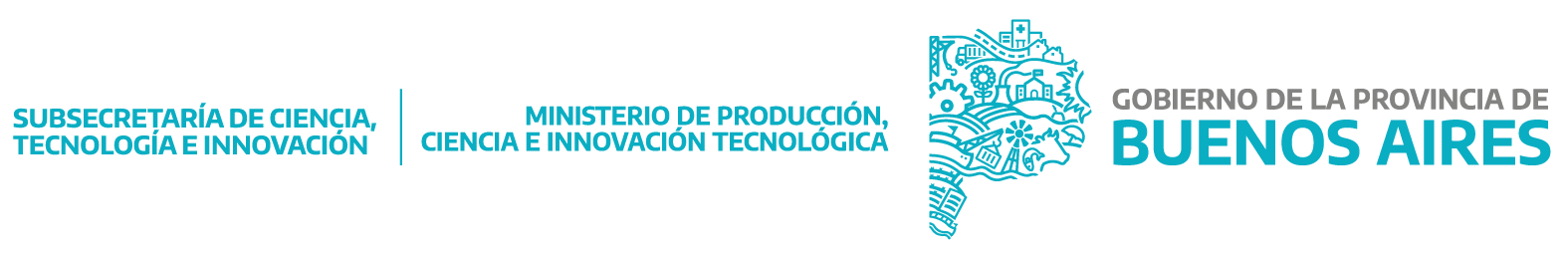 INFORME JURISDICCIONAL DE SEGUIMIENTOPROGRAMA DE ARTICULACIÓN Y FORTALECIMIENTO FEDERAL DE LAS CAPACIDADES EN CIENCIA Y TECNOLOGÍA COVID-19 - COFECYTPresentación de los Datos del ProyectoTítulo1:Problema por solucionar 2:Indicar las principales disciplinas intervinientes3:Grado de avance a la fecha (%)4:	Fecha efectiva de inicio del proyecto:Investigador ResponsableNombre y Apellido:Correo Electrónico:Localidad: Institución a la quepertenece:Institución Beneficiaria.Nombre:Localidad:1 Título de la Idea Proyecto según fuera presentado en la Convocatoria.2 Objetivo central, alcance del proyecto. No más de 250 palabras.3 Indicar las disciplinas más relevantes involucradas en la realización del proyecto (no más de tres).4 Estimación de grado porcentual de avance para cumplir los objetivos propuestos en el Proyecto.Destinatario.Provincia MunicipioResultados Alcanzados5.Tareas y Resultados Esperados para las etapas subsiguientes.6Plan de transferencia de resultados al destinatario7.Factores o Circunstancias que pudieran generar desvíos en la realización del proyecto.Riesgos tecnológicos8:Otros factores o circunstancias9:5 Detallar los resultados más destacados, indicando quién lo realizó (personal / institución / dependencia / empresa). 6 Presentar los objetivos o resultados finales que se esperan obtener e indicar las tareas que restan realizar hasta la finalización del proyecto.7 Plan de acción propuesto para que el Destinatario pueda hacer uso de los resultados del proyecto. Indicar las tareas necesarias tendientes a la transferencia y facilitación de la implementación y utilización de los resultados.8 Riesgos de tipo tecnológico que pudieran penalizar el alcance de los objetivos propuestos. 200 palabras.9 Otros riesgos o impactos que se deban tener en consideración, tales como dificultades en adquisición de materiales, servicios, logística, entre otros. 200 palabras.26/08/20